                                  HORARIO 17 al 20 de MAYO 2021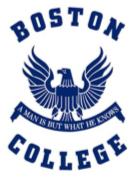 CursoCursoCursoPLAY GROUPInicioFinLunesMartes MiércolesJuevesViernes8:00-8:30TABLERO ASIST.TABLERO ASIST.INGLÉSTABLERO ASIST.FERIADO8:40-9:10INGLÉSEDUCACIÓN FÍSICATABLERO ASIST.LENGUAJE VERBAL9:30-10:10PEN.MATEMÁTICOLENGUAJE VERBALPENSAMIENTO MATEMÁTICOLENGUAJE ARTÍSTICO10:20-11:00LENGUAJE VERBALPENSAMIENTO MATEMÁTICOLENGUAJE VERBALPENSAMIENTO MATEMÁTICO11:30-12:00COM,SOCIALPENSAMIENTO MATEMÁTICOCOM.NATURALPENSAMIENTO MATEMÁTICO12:10-12:30ZONA LECT.ZONA LECT.Trabajo asincrónicoZONA LECT.14:00-14:30Trabajo asincrónicoTALLER INGLÉSTrabajo asincrónicoTrabajo asincrónico14:40-15:10Trabajo asincrónicoTrabajo asincrónicoTrabajo asincrónicoTALLER INGLÉS15:00-15:30CursoCursoCursoPRE KINDER AInicioFinLunesMartes MiércolesJuevesViernes8:00-8:30TABLERO ASIST.INGLÉSEDUCACIÓN FÍSICAEDUCACIÓN FÍSICAFERIADO8:40-9:10PENSAMIENTO MATEMÁTICOPENSAMIENTO MATEMÁTICOINGLÉSPENSAMIENTO MATEMÁTICO9:30-10:10LENGUAJE VERBALLENGUAJE VERBALLENGUAJE VERBALLENGUAJE VERBAL10:20-11:00COM.NATURALLENGUAJE VERBALPENSAMIENTO MATEMÁTICOARTE11:30-12:00INGLÉSCOM SOCIALPENSAMIENTO MATEMÁTICOINGLÉS12:10-12:30ZONA LECT.ZONA LECT.Trabajo asincrónicoZONA LECT.14:00-14:30Trabajo asincrónicoTrabajo asincrónicoTrabajo asincrónicoTrabajo asincrónico14:40-15:10Trabajo asincrónicoTALLER INGLÉS15:00-15:30Trabajo asincrónicoTALLER INGLÉS15:00-15:30CursoCursoCursoPRE KINDER BInicioFinLunesMartes MiércolesJuevesViernes8:00-8:30TABLERO ASIST.TABLERO ASIST.EDUCACIÓN FÍSICAEDUCACIÓN FÍSICAFERIADO8:40-9:10 PENSAMIENTO MATEMÁTICOINGLÉSLENGUAJE VERBAL INGLÉS9:30-10:10INGLÉSLENGUAJE  VERBALPENSAMIENTO MATEMÁTICOPENSAMIENTO MATEMÁTICO10:20-11:00LENGUAJE VERBALPENSAMIENTO MATEMÁTICOINGLÉSLENGUAJE  VERBAL11:30-12:00COM,SOCIALPENSAMIENTO MATEMÁTICOCOMP.NATURALLENGUAJE  VERBAL12:10-12:30ZONA LECT.ZONA LECT.Trabajo asincrónicoZONA LECT.14:00-14:30Trabajo asincrónicoTrabajo asincrónicoTALLER INGLÉSTrabajo asincrónico14:40-15:10Trabajo asincrónicoTrabajo asincrónicoTrabajo asincrónicoTALLER INGLÉS15:00-15:30CursoCursoCursoKINDER AInicioFinLunesMartes MiércolesJuevesViernes8:00-8:30EDUCACIÓN FÍSICATABLERO ASIST.EDUCACIÓN FÍSICATABLERO ASIST.FERIADO8:40-9:10INGLÉSLENGUAJE VERBALTABLERO ASISTPENSAMIENTO MATEMÁTICO9:30-10:10 PENSAMIENTO MATEMÁTICOINGLÉSPENSAMIENTO MATEMÁTICOINGLES 10:20-11:00LENGUAJE VERBALPENSAMIENTO MATEMÁTICOLENGUAJE VERBALLENGUAJE VERBAL11:30-12:00COM SOCIALCOM.NATURALINGLÉSLENGUAJE VERBAL12:10-12:30ZONA LECT.ZONA LECT.Trabajo asincrónicoZONA LECT.14:00-14:30Trabajo asincrónicoTrabajo asincrónicoTrabajo asincrónicoTrabajo asincrónico14:40-15:10Trabajo asincrónicoTrabajo asincrónicoTALLER INGLÉS15:00-15:30TALLER INGLÉS15:00-15:30CursoCursoCursoKINDER BInicioFinLunesMartes MiércolesJuevesViernes8:00-8:30EDUCACIÓN FÍSICATABLERO ASISTEDUCACIÓN FÍSICAINGLÉSFERIADO8:40-9:10TABLERO ASISTLENGUAJE VERBALTABLERO ASISTTABLERO ASIST9:30-10:10COM, SOCIAL PENSAMIENTO MATEMÁTICOINGLÉSPENSAMIENTO MATEMÁTICO10:20-11:00INGLÉSINGLÉSCOMP.NATURALPENSAMIENTO MATEMÁTICO11:30-12:00LENGUAJE VERBALLENGUAJE  VERBALPENSAMIENTO MATEMÁTICOLENGUAJE VERBAL12:10-12:30ZONA LECT.ZONA LECT.Trabajo asincrónicoZONA LECT.14:00-14:30Trabajo asincrónicoTrabajo asincrónicoTrabajo asincrónicoTALLER INGLÉS14:40-15:10Trabajo asincrónicoTrabajo asincrónicoTrabajo asincrónicoTALLER INGLÉS15:00-15:30CursoCursoCursoPRIMERO AInicioFinLunesMartes MiércolesJuevesViernes8:00-8:30LENGUAJELENGUAJELENGUAJEMUSICAFERIADO8:40-9:10LENGUAJELENGUAJELENGUAJEMÚSICA9:30-10:00HISTORIAINGLÉSMATEMÁTICAMATEMÁTICA10:10-10:40HISTORIAINGLÉSMATEMÁTICAMATEMÁTICA11:00-11:30INGLÉSTECNOLOGÍAINGLÉSLENGUAJE11:40-12:10INGLÉSARTEE. FÍSICA LENGUAJE12:20-12:50MATEMÁTICAMATEMÁTICAE.FÍSICATrabajo asincrónico14:00-14:30Trabajo asincrónicoTrabajo asincrónicoTrabajo asincrónicoTrabajo asincrónico14:40-15:10Trabajo asincrónicoTALLER DE REENSEÑANZALENGUAJE15:00-16:00Trabajo asincrónicoTALLER DE REENSEÑANZAMATEMÁTICA15:00-16:0015:20-15:50Trabajo asincrónicoCursoCursoCursoPRIMERO BInicioFinLunesMartes MiércolesJuevesViernes8:00-8:30INGLÉSLENGUAJELENGUAJELENGUAJEFERIADO8:40-9:10INGLÉSLENGUAJELENGUAJELENGUAJE9:30-10:00MATEMÁTICAMATEMÁTICAMATEMÁTICAMÚSICA10:10-10:40MATEMÁTICAMATEMÁTICAMATEMÁTICAMÚSICA11:00-11:30LENGUAJEINGLÉSMATEMÁTICAINGLÉS11:40-12:10CIENCIASINGLÉSE. FÍSICAINGLÉS12:20-12:50ARTETrabajo asincrónicoE. FÍSICALENGUAJE14:00-14:30Trabajo asincrónicoTrabajo asincrónicoTrabajo asincrónicoTrabajo asincrónico14:40-15:10Trabajo asincrónicoTALLER DE REENSEÑANZALENGUAJE15:00-16:00Trabajo asincrónicoTALLER DE REENSEÑANZAMATEMÁTICA15:00-16:0015:20-15:50Trabajo asincrónicoCursoCursoCursoSEGUNDO AInicioFinLunesMartes MiércolesJuevesViernes8:00-8:30MATEMÁTICALENGUAJEINGLÉSINGLÉSFERIADO8:40-9:10MATEMÁTICALENGUAJEINGLÉSINGLÉS9:30-10:00INGLÉSHISTORIAMÚSICALENGUAJE10:10-10:40LENGUAJEHISTORIAMÚSICALENGUAJE11:00-11:30TECNOLOGÍAMATEMÁTICALENGUAJECIENCIAS11:40-12:10E.FÍSICAMATEMÁTICALENGUAJECIENCIAS12:20-12:50E.FÍSICATrabajo asincrónicoMATEMÁTICAMATEMÁTICA14:00-14:30Trabajo asincrónicoTrabajo asincrónicoTrabajo asincrónicoTrabajo asincrónico14:40-15:10Trabajo asincrónicoTALLER DE REENSEÑANZALENGUAJE15:00-16:00TALLER DE LECTURA15:00-16:00TALLER DE REENSEÑANZAMATEMÁTICA15:00-16:0015:20-15:50Trabajo asincrónicoCursoCursoCursoSEGUNDO BInicioFinLunesMartes MiércolesJuevesViernes8:00-8:30LENGUAJEINGLÉSLENGUAJEC. NATURALESFERIADO8:40-9:10LENGUAJEINGLÉSLENGUAJEC. NATURALES9:30-10:00ARTEMÚSICAINGLÉSINGLÉS10:10-10:40INGLÉSMÚSICAINGLÉSINGLÉS11:00-11:30MATEMÁTICALENGUAJEMATEMÁTICALENGUAJE11:40-12:10E.FÍSICALENGUAJEMATEMÁTICAMATEMÁTICA12:20-12:50E.FÍSICAMATEMÁTICATrabajo asincrónicoMATEMÁTICA14:00-14:30Trabajo asincrónicoTrabajo asincrónicoTrabajo asincrónicoTrabajo asincrónico14:40-15:10Trabajo asincrónicoTALLER DE REENSEÑANZALENGUAJE15:00-16:00TALLER DE LECTURA15:00-16:00TALLER DE REENSEÑANZAMATEMÁTICA15:00-16:0015:20-15:50Trabajo asincrónico